Management & Supervision AS Degree Checklist for 2017 - 2018 This worksheet is a guideline for this major.  Please meet with a counselor to review your educational plan, transfer goals, and graduation requirements. Major Requirements Elective: Complete a total of 6 units from the list below 	                            	24 units required for the major General Education Requirements and Course Recommendations 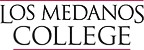 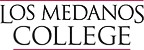 	                           	 	                                18-22 Units of General Education Recommended Electives 14 - 18 units of elective courses needed to meet the 60 degree applicable unit requirement Rev 08/16/17 Need In Progress Complete UNITS COURSE # COURSE NAME EQUIVALENT/SUBSTITUTE 3 Mangt 050 Introduction to Supervision 3 Bus 059 Business Communications 3 Mangt 060 Making Effective Decisions 3 Mangt 065 Mastering Management’s Essential Tools 3 Mangt 070 Relating in Human Terms 3 Mangt 075 Managing Human Resources 1 – 3 each Bus 018, 027, 035, 035A, 035B, 035C, 058, 065, 109, 294, Comsc 040, Mangt 170 Need In Progress Complete UNITS AREA REQUIRED RECOMMENDED COURSE EQUIVALENT/ALTERNATE 3 A 1 ASTRO 010, BIOSC 005, 007, 008, 010, ENGIN  010, PHYS 015, PHYSC 005 3 B 1 ADJUS 110, 160, ANTHR 001, 004, 005, 006, 007, CHDEV 010, 020, ECON 005, 010, 011, EDUC-040, ENGL 110, 136, HIST 029, 030, 031, 033, 034, 035, 038, 039, 040, 055, 061, POLSC 010, 020, 033, 040, 043, 050, PSYCH 010, 011, SOCIO 015, 016, SOCSC 045, 110, SPCH 120, 180 3 C 1 ART 005, 006, 007, 008, 009, 016, 017, 018, 035, DRAMA 015, 016, 025, 070, 072, ENGL 124, 127, 128, 129, 133, 150, 205, 210, 211, 230, 231, HUMAN 019, 020, 021, 022, 024, 030, 035, JOURN 100, 110, MUSIC 010, 012, 015, PHIL 100, 120, 122, 130, 132, 133, 140, 142, 150, 151, SPCH-110, 130 3 D i. 1  ENGL 100 3 - 7 D ii 1  MATH 026, 029, 030 or higher, ETEC 009, PTEC 009 3 E 1  ADJUS 160, CHDEV 050, DRAMA 015, 030, 072, ENGL 110, 127, 128, 129, 133, 135, 136, 210, 211, HIST 046, 047, 052, 055, 061, SOCSC 045, 110, 135, 150, SPCH 150 Need In Progress Complete UNITS COURSE # COURSE NAME EQUIVALENT/SUBSTITUTE Select a minimum of 14 – 18 Units: Select a minimum of 14 – 18 Units: Select a minimum of 14 – 18 Units: Select a minimum of 14 – 18 Units: 